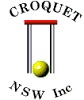 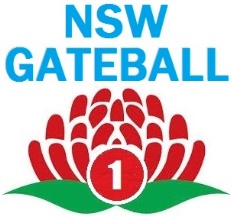 NSW GATEBALLCHAMPIONSHIPSFriday 17th – Sunday 19th November 2017YOUNG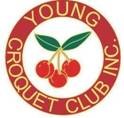 JACK BOND FIELD                  	5 BINNALONG ST Come visit the Cherry Capital of Australia. And play gateball at an early gold mining hub and the site of the infamous Lambing Flat Riots.CLOSING DATE FOR ENTRIES 20TH OCTOBER 2017$60 PER TEAM$20 PER DOUBLESIf you wish to enter and need to be placed in a team contact Maggi Williams at williamsblackheath@gmail.com by 15th October.2017 NSW GATEBALL CHAMPIONSHIPS
EVENT INFORMATIONVENUE:		Young Croquet Club, Jack Bond Field, 5 Binnalong St, Young NSW 2594PROGRAM:		Thursday 16th November		Practice – time to be advisedFriday 17th November			Doubles matchesSaturday 18th November		Teams matchesSunday 19th November		Teams matchesREGISTRATIONS:	Maggi Williams at williamsblackheath@gmail.com Tel: 0437 775 075ENTRY FEES:		$60 per team & $20 per doubleEmail entries to williamsblackheath@gmail.comPayment details will be sent to you on receipt of your registrationEntries close 20th October 2017ELIGIBILTY: 	Each team must have 5 to 8 playersEach player must be affiliated with either their State/National Croquet Association or Gateball organisationPlease contact Maggi Williams by 15th October 2017 at williamsblackheath@gmail.com if you wish to play but do not have a team/partner RULES:		All matches will be played under the World Gateball Union rules current at time of eventEQUIPMENT:		Courts will have scoreboards, painted/string lines, gates & ballsPlayers should provide their own bibs and sticksDRESS CODE:	Teams and doubles are required to wear a uniform - as a minimum matching shirts and similar pantsREFEREES:		All teams and doubles will have refereeing duties assignedMATCH FORMAT:	All matches will be played in either a round robin or a draw with finals. The final format will be dependent on entry numbersWEATHER: 		Inclement weather could alter the format of playEVENT	 MANAGERS:	Young Croquet Club   youngcroquet@gmail.com FOOD: 		Lunch and morning/afternoon tea details will be sent later.SOCIAL DINNER: 	Saturday evening at a venue to be advisedACCOMMODATION:	This is a busy time of year in Young and we urge you to book accommodation without delay. Contact Maggi Williams for a list of accommodation in the Young area. Some booking websites allow cancellation without penalty.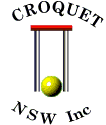 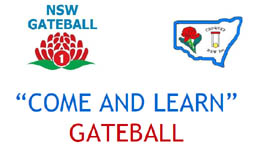 2017 NSW GATEBALL CHAMPIONSHIPS 
ENTRY FORMPlease forward entry form to Maggi Williams at williamsblackheath@gmail.comby 20th October 2017$60 per team & $20 per doubleTEAM NAME:TEAM NAME:Manager:Manager:Email:Email:Phone NumberPhone NumberQualified Referee/sQualified Referee/sPlayer 1:Player 2:Player 3:Player 4:Player 5:Player 6:Player 7:Player 8:DOUBLES TEAM 1DOUBLES TEAM 1Player 1:Player 2:DOUBLES TEAM 2DOUBLES TEAM 2Player 1:Player 2:DOUBLES TEAM 3DOUBLES TEAM 3Player 1:Player 2:DOUBLES TEAM 4DOUBLES TEAM 4Player 1:Player 2: